Departamento de Lenguaje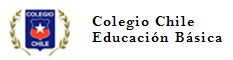                                                                                                             Prof.  Francisca Gutiérrez   GUÍA DE LENGUAJE     COMPARAR CUENTOS                                       Aprende 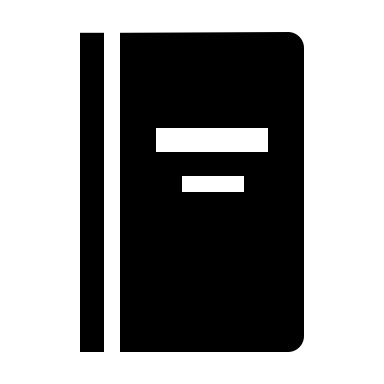 Comparar es pensar en la forma en que dos cosas o más son parecidas. En cambio, contrastar es pensar en la forma en que dos o más cosas son diferentes.Completa la tabla: ¿En qué se parecen y en qué se diferencian un gato y un león?Reflexiona 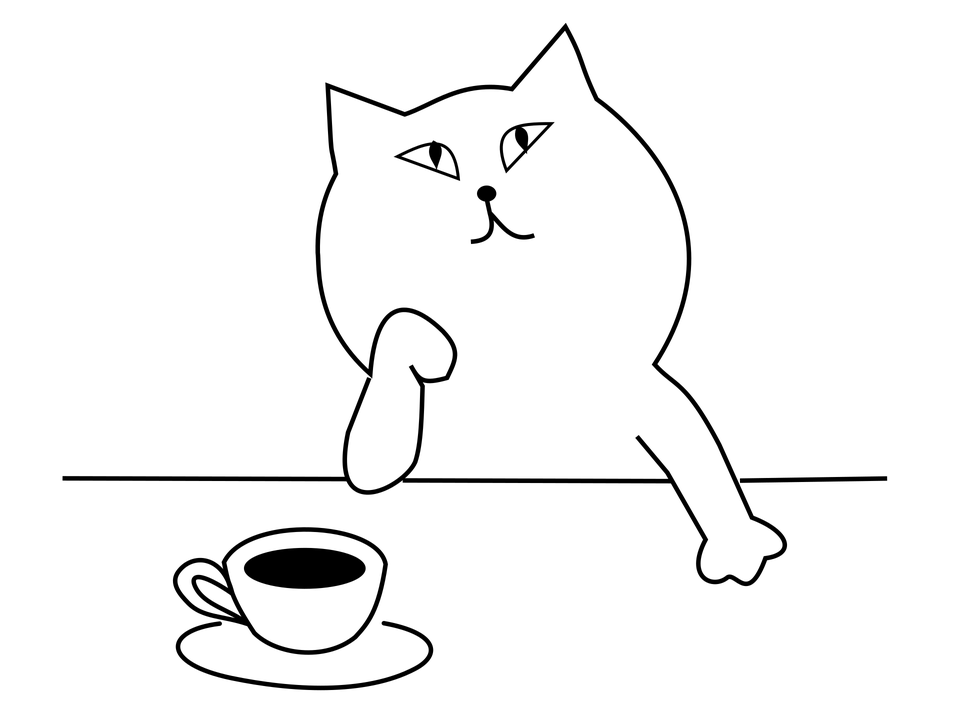 Lee los siguientes cuentos.Lectura 1Lectura 2Responde las siguientes preguntas.¿Qué características comparten el Rey Midas y el Picapedrero?¿Qué tienen en común los deseos de ambos personajes?¿En qué se diferencian el Rey Midas y el Picapedrero?¿Qué lecciones aprenden ambos personajes luego de que sus deseos se volvieran realidad?¿Cuál es el tema que comparten ambos textos? ¿Por qué?¿Cuál obra te gustó más? ¿Por qué?¿Qué tipo de narrador presenta cada uno de los cuentos? Justifica tu respuesta.¿Qué harías si tuvieras todo el oro del mundo? ¿Por qué? Si encontrarás un genio y este pudiera concederte un deseo ¿Qué le pedirías? ¿Por qué?Describe los momentos narrativos (situación inicial, desarrollo y desenlace) de ambos cuentos.GUÍA DE LENGUAJE     EXPLICAR LAS ACTITUDES Y REACCIONES DE LOS PERSONAJESAprende Reflexiona Lee el siguiente cuento.Responde las siguientes preguntas.¿De qué se trata el cuento “el cartero de otro mundo”¿Quién es el protagonista de la historia? ¿Por qué?¿Qué características psicológicas posee Pedro Urdemales?¿De qué características de la anciana se aprovechó Pedro Urdemales para conseguir su objetivo?Completa la siguiente tabla.¿Por qué Pedro dijo: “si usted quiere mandar a su marido plata, ropa y algunas cositas de comer, porque está muy pobre y flaco, puede enviárselas conmigo”?Ordena cronológicamente con números las distintas acciones ocurridas en el cuento.¿Qué opinas sobre la actitud de Pedro Urdemales en el cuento “el cartero de otro mundo”? A partir de la lectura del cuento, ¿qué significa la expresión “de otro mundo”? Imagina que eres la anciana del cuento y puedes enviarle una carta a tu difunto esposo ¿Qué le escribirías? Escribe una breve carta en la que menciones lo que le dirías.Departamento de Lenguaje                                                                                                            Prof.  Francisca Gutiérrez   GUÍA DE LENGUAJE     TIPOS DE PERSONAJESAPRENDEReflexiona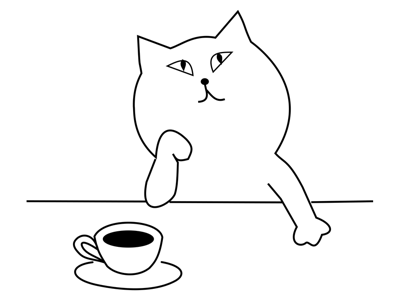 Lee atentamente el texto.Responde las siguientes preguntas.Busca en el diccionario y escribe el significado de las siguientes palabras: ópalo, melodiosas e incesantemente.¿Por quá el ruiseñor decide ayudar al joven enamorado? Nombra los personajes que aparecen en esta historia y clasifícalos en primarios o secundarios. Justifica tu respuesta.Completa la tabla señalando una acción imporante que haya realizado cada uno de los personajes.¿Qué tipo de narrador está presente en este texto? ¿Por qué?La forma de actuar del ruiseñor, muestra que él posee algunas de las características que se presentan a continuación. Según tú, ¿cuál es la más valiosa? (márcala con una X y justifica tu respuesta) a) Humilde. 							b) Comprometido. c) Sensible. 							d) Solidario. ________________________________________________________________________________________________________________________________________________________________________________________________________________________________________________________________________________________________________________________¿Cómo influye el sacrificio del ruiseñor en el desarrollo de la historia? ¿Qué opinas sobre la actitud de la joven amada?Finalmente, el joven enamorado bota la rosa en el camino. ¿Qué opinas de esto? Fundamenta tu respuesta basándote en el texto.Nombre:Curso 6°   A - B -  C -  DFecha: Semana del 16 al 20 de marzoInstrucciones Generales-La guía debe ser resuelta durante la semana del 16 al 20 de marzo y enviada a más tardar el domingo 22 de marzo al correo profesora.franciscagutierrezm@gmail.com para su corrección y retroalimentación. -En el asunto del correo debe indicar el curso y el nombre del estudiante, como se indica en el ejemplo: 6ºA_Pamela Araya.Objetivos de aprendizaje de la guía-Analizar cuentos comparando dos narraciones de autores diferentes justificando su preferencia por alguno de ellos.SemejanzasDiferenciasEl Rey MidasCuento anónimoEl rey de Frigia se llamaba Midas y poseía una gran fortuna, un hermoso castillo, montones de monedas de oro… Vivía con su hija Zoe. El Rey Midas pensaba que su felicidad se la daba su riqueza. Un día, Dionisio, dios de la celebración pasó por Frigia, con su acompañante Silenio, que cansado por el viaje quedó descolgado de la caravana de Dionisio y fue a parar a los preciosos jardines del rey Midas. Se quedó dormido. El Rey lo encontró, lo reconoció y lo cuidó unos días hasta que se lo devolvió a Dionisio, que muy agradecido concedió un deseo al Rey Midas y ¡cómo no!, el Rey pidió que todo lo que tocase se convirtiera en oro. El dios Dionisio frunció el ceño, pero se lo concedió. Al día siguiente, Midas despertó, tocó la mesita de noche y se convirtió en oro, después una silla, una alfombra, un cuadro, la bañera y todo lo que tocaba se convertía en oro. Pero, tuvo hambre y al tocar el pan, se convirtió en oro y al beber vino, se atragantó. Al Rey Midas le empezó a entrar miedo y justo en ese momento, su gatita saltó sobre su regazo y se convirtió en una estátua de oro. El Rey comenzó a llorar, su hija Zoe lo oyó y fue a consolarlo y… ¡lo tocó! y al instante se convirtió en estátua de oro. El Rey Midas estaba tan desesperado que imploró al dios Dionisio que le dijo que su arrepentimiento le había salvado y para volverlo todo a la normalidad debía coger agua del río Pactulo y lavar todo lo que había convertido en oro. Así lo hizo Midas, primero con Zoe y después con su gata y más tarde con todo lo que había transformado en oro. De esta manera, aprendió a amar el brillo de la vida en vez del brillo del oro y fue muy generoso repartiendo sus riquezas entre los habitantes del reino.El picador de piedraCuento japonésÉrase una vez un picador de piedra que, desde hacía años y años, picaba y picaba una montaña para sacar piedras. En esa misma montaña, también vivía un geniecillo travieso que, de vez en cuando, concedía deseos a la gente. ¡Pero no lo sabía el picador de piedra!El picador de piedra vivía contento, hasta que, un día, fue a entregar unas piedras al palacio de un príncipe riquísimo. Al ver las camas de oro, los criados y las sombrillas que protegían al príncipe del sol, el picador de piedra suspiró: — ¡Ah...! Si yo fuera un príncipe, ¡qué feliz sería!La voz del genio le respondió:— Tu deseo ha sido escuchado ¡Serás un príncipe y serás feliz! Y de repente... ¡el picador de piedra se transformó en un príncipe! Tenía un palacio precioso y se paseaba muy contento por todas partes bajo su sombrilla.Hasta que, un día, se dio cuenta de que el sol secaba la hierba e incluso traspasaba su sombrilla. Eso le extrañó mucho y dijo:— ¿Cómo? ¿El Sol es más poderoso que yo? ¡Ah...! Si yo fuera el sol, ¡qué feliz sería!La voz del genio le respondió:— Tu deseo ha sido escuchado. Serás el sol y serás feliz.Y de repente... ¡el picador de piedra se convirtió en sol!Muy contento de ser tan poderoso, lanzaba tanto calor sobre la tierra que la resecaba completamente. Hasta que, un día, una nube se puso delante del sol y lo tapó.Eso lo enfadó mucho y dijo:— ¿Cómo? ¿Una nube es más poderosa que yo? ¡Ah...! Si yo fuera una nube, ¡qué feliz sería! La voz del genio le respondió:— Tu deseo ha sido escuchado. Serás una nube y serás feliz.Entonces el picador de piedra se convirtió en nube. Muy contento, tapó al sol y desparramó lluvia y más lluvia. Los ríos se desbordaron y el agua arrancó los árboles, pero la montaña no se movió ni un poquito. Al verla, el picador de piedra gritó muy enfadado: — ¿Cómo? ¿La montaña es más poderosa que yo? ¡Ah...! Si yo fuera una montaña, ¡qué feliz sería!La voz del genio le respondió:— Tu deseo ha sido escuchado. Serás una montaña y serás feliz.Y el picador de piedra se convirtió en una montaña. Y ahí se quedó, muy orgulloso, sin moverse. Hasta que, un día, oyó un ruidito muy molesto: “toc, toc, toc”. Era el ruidito que hacía otro picador de piedra. Y, después, se oyó el ruido de una gran piedra que rodaba por la montaña. El picador de piedra, muy inquieto, exclamó:— ¿Cómo? ¿Un simple hombrecillo es más poderoso que yo? ¡Ah...! Si yo fuera un picador de piedra, ¡qué feliz sería! Entonces, la voz del genio dijo por última vez:—Tu deseo ha sido escuchado ¡Serás un picador de piedra y serás verdaderamente feliz!Nombre:Curso 6°   A - B -  C -  DFecha: Semana del 16 al 20 de marzoInstrucciones Generales-La guía debe ser resuelta durante la semana del 16 al 20 de marzo y enviada a más tardar el domingo 22 de marzo al correo profesora.franciscagutierrezm@gmail.com para su corrección y retroalimentación. -En el asunto del correo debe indicar el curso y el nombre del estudiante, como se indica en el ejemplo: 6ºA_Pamela Araya.Objetivos de aprendizaje de la guía-Analizar cuentos explicando las actitudes y reacciones de los personajes de acuerdo con sus motivaciones y las situaciones que viven.Explicar, consiste en decir algo con palabras que lo hagan más comprensible. Para explicar las actitudes y reacciones de los personajes de acuerdo con sus motivaciones debes reconocer, en primer lugar, la actitud o acción que lleva a cabo el personaje y relacionarla con la motivación que tiene para realizarla.Finalmente, debes explicar cómo se relacionan causas, propósitos y motivaciones con el personaje.El cartero de otro mundoUn día que Pedro Urdemales amaneció sin un peso en los bolsillos, se le ocurrió una idea para conseguir dinero. Se montó en un burro con la cara para atrás y entró en un pueblo gritando: - Soy el cartero del otro mundo. Llevo cartas para el cielo. ¿Quién manda cartas? –.Muchos salieron al oír los gritos, pero nadie le encargaba nada hasta que una mujer lo llamó y le preguntó: ¿Usted viene del cielo? - Sí, señora, y lueguito me voy de regreso. Soy el cartero de San Pedro.- ¡Quién lo hubiera sabido con tiempo para haberle escrito a mi marido que se murió hace un mes! - Ya no hay tiempo de escribir señora, porque ando apurado; pero si usted quiere mandar a su marido plata, ropa y algunas cositas de comer, porque está muy pobre y flaco, puede enviárselas conmigo.- ¡Cuánto le agradezco su buena voluntad! En un momentito voy a arreglar un paquete para que le lleve de todo. Al poco rato, volvió la mujer con un gran paquete con toda clase de ropa de hombre, una gallinita fiambre y dos mil pesos en billetes, y le encargó que le diera todo a su marido personalmente y no se olvidara decirle que siempre lo tenía muy presente en sus oraciones para que Dios le aumentara la gloria. Pedro se despidió de ella y siempre montando en el burro con la cabeza para atrás, se alejó gritando. - ¡Se va el cartero del otro mundo! ¿Nadie manda cartas para el cielo? Y en cuanto salió del pueblo, se montó como corresponde y se largó a correr a todo lo que daba el burro. Cuando se vio lejos, se bajó de la cabalgadura y cambió la ropa vieja que llevaba puesta por la que le entregó la mujer, que estaba como nueva, y se comió tranquilamente la gallina. Con los dos mil pesos tuvo Pedro para divertirse unos cuantos días, al cabo de los cuales se encontró otra vez como al principio: sin un peso en los bolsillos.¿Qué hizo?¿Quién lo hizo?¿Por qué lo hizo?Fingió ser el cartero de otro mundo.Arregló un paquete con ropa, dinero, etc.MomentoNºPedro cambio su ropa por la que le pasó la señora.Pedro volvió a tener los bolsillos vacíos.Pedro entró al pueblo montado en un burro.Una señora le entregó unas cosas para su marido.Nombre:Curso 6°   A - B -  C -  DFecha: Semana del 16 al 20 de marzoInstrucciones Generales-La guía debe ser resuelta durante la semana del 16 al 20 de marzo y enviada a más tardar el domingo 22 de marzo al correo profesora.franciscagutierrezm@gmail.com para su corrección y retroalimentación. -En el asunto del correo debe indicar el curso y el nombre del estudiante, como se indica en el ejemplo: 6ºA_Pamela Araya.Objetivos de aprendizaje de la guía-Distinguir entre personajes principales y secundarios.Los personajesSon seres creados por el autor que desarrollan las acciones de la historia. Puden ser de dos tipos:Principales: son los que realizan las acciones más importantes de la historia.Secundarios: son los que acompañan a los personajes principales, ayudándolos a realizar las acciones de las historia u oponiéndose a ellas.El ruiseñor y la rosaUn joven estudiante se lamentaba: —Ella dijo que bailaría conmigo si llevaba rosas rojas, pero no encuentro en mi jardín ni una sola rosa roja. Desde su nido, en lo alto de la encina, lo escuchaba el ruiseñor y pensaba: —El amor es una cosa maravillosa; es más valioso que las esmeraldas y más preciado que el ópalo. Ni con perlas y rubíes puede compararse. Entonces el ruiseñor, que comprendía en secreto la pena del estudiante, decidió ayudarlo. Desplegó sus oscuras alas y emprendió el vuelo. Cruzó el bosque y al llegar al centro del parque se posó sobre una de las ramas de un hermoso rosal y le dijo: —Dame una rosa roja y te cantaré mis más melodiosas canciones. Pero el rosal movió la cabeza. —Mis rosas son blancas —respondió— como la espuma del mar. Buscó incesantemente otros rosales hasta llegar donde uno que le respondió: —Mis rosas son rojas, tan rojas como el coral. Pero el invierno heló mis venas, el viento quebró mis ramas y no podré dar rosas en todo el otoño. Cuando el ruiseñor casi perdía la esperanza, el rosal dijo: —Hay una manera de conseguirla, pero es demasiado cruel. Tendrás que hacerlo bajo la luz de la luna y teñir con la sangre de tu propio corazón una rosa que con esfuerzo yo haré brotar. Vas a cantar para mí con el pecho apoyado en mis espinas. Pese a lo mucho que amaba la vida, el ruiseñor decidió hacer el sacrificio, al fin y al cabo solo el amor era mejor que la vida y por el joven enamorado valía la pena. —¿Qué es el corazón de un ruiseñor comparado con el de un hombre? —meditaba el ruiseñor. Apenas apareció la luna, el ruiseñor se posó en el rosal, apoyó su pecho contra las espinas y permaneció cantando hasta que estas terminaron con su dulce melodía al tocar su corazón. Milagrosamente apareció una rosa roja. El joven, al abrir la ventana, observó incrédulo el milagro. Cortó la rosa y a toda prisa fue a casa de su amada, quien al verlo respondió con total indiferencia. Otro joven le había obsequiado joyas, que para ella tenían más valor que una simple flor. El joven, desilusionado, botó la rosa en el camino mientras pensaba: ¡Qué absurdo y tonto es el amor! Óscar Wilde, irlandés (Adaptación) PersonajeAcciónEl ruiseñorEl rosal rojoEl joven enamoradoLa joven amada